STRUKTUR KURIKULUM TAHUN 2019PROGRAM STUDI D3 DESAIN KOMUNIKASI VISUAL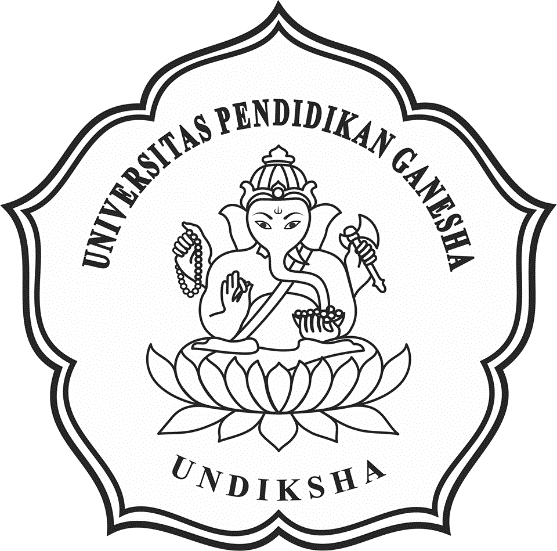 DISUSUN OLEH TIM PENGEMBANG KURIKULUM PROGRAM STUDIPROGRAM STUDI D3 DESAIN KOMUNIKASI VISUALJURUSAN SENI DAN DESAINFAKULTAS BAHASA DAN SENIUNDIKSHA2019KURIKULUM D4 DKV 2019II. Profil LulusanIII. Capaian Pembelajaran Lulusan (CPL) ProdiSTRUKTUR KURIKULUM*MATA KULIAH PILIHANTOTAL JUMLAH SKS : 116 SKSII. Identitas ProdiII. Identitas ProdiII. Identitas ProdiII. Identitas ProdiII. Identitas Prodia.Nama Prodi:Desain Komunikasi Visual (D4)Desain Komunikasi Visual (D4)b.Izin Pendirian:SK Kemenristek Dikti No. 743/KPT/I/2018 tentang ijin Pembukaan Program Studi Desain Komunikasi Visual Diploma Tiga pada Universitas Pendidikan Ganesha di Kabupaten Buleleng, tanggal 5 September 2018SK Kemenristek Dikti No. 743/KPT/I/2018 tentang ijin Pembukaan Program Studi Desain Komunikasi Visual Diploma Tiga pada Universitas Pendidikan Ganesha di Kabupaten Buleleng, tanggal 5 September 2018c.Status Akreditasi:B, sesuai dengan SK BAN-PT No.3540/SK/BAN-PT/Akred/Dipl-III/XII/2018B, sesuai dengan SK BAN-PT No.3540/SK/BAN-PT/Akred/Dipl-III/XII/2018d.Visi Prodi:Program Studi yang unggul berlandaskan falsafah Tri Hita Karana dalam pengembangan SDM pada bidang desain komunikasi visual di Asia Tenggara pada tahun 2045Program Studi yang unggul berlandaskan falsafah Tri Hita Karana dalam pengembangan SDM pada bidang desain komunikasi visual di Asia Tenggara pada tahun 2045e.Misi Prodi:1Menyelenggarakan pendidikan dan pengajaran yang melahirkan SDM yang kolaboratif, kompetitif, berkarakter, dan implementatif dalam bidang desain komunikasi visuale.Misi Prodi:2Menyelenggarakan penelitian yang kompetitif, kolaboratif, inovatif, dan implementatif untuk pengembangan dan penerapan ipteks dalam bidang desain komunikasi visuale.Misi Prodi:3Menyelenggarakan Pengabdian kepada Masyarakat yang akomodatif, kompetitif, kolaboratif, inovatif, dan implementatif untuk pengembangan dan penerapan ipteks dalam bidang desain komunikasi visualf.Tujuan Prodi:1Menyelenggarakan pendidikan dan pengajaran yang melahirkan SDM yang kolaboratif, kompetitif, berkarakter, dan implementatif dalam bidang desain komunikasi visualf.Tujuan Prodi:2Menyelenggarakan penelitian yang kompetitif, kolaboratif, inovatif, dan implementatif untuk pengembangan dan penerapan ipteks dalam bidang desain komunikasi visualf.Tujuan Prodi:3Menyelenggarakan Pengabdian kepada Masyarakat yang akomodatif, kompetitif, kolaboratif, inovatif, dan implementatif untuk pengembangan dan penerapan ipteks dalam bidang desain komunikasi visualf.Tujuan Prodi:4f.Tujuan Prodi:dst.NoNama ProfilDeskripsi Profil1Desainer Komunikasi Visual (D-4/ Sarjana Terapan) Persuasi Visual Lulusan yang memiliki kemampuan profesional di bidang Desainer Periklanan, Desainer Grafis untuk Promosi, Ilustrator, Fotografer, dan Videografer.2Desainer Komunikasi Visual (D-4/ Sarjana Terapan) Informasi Visual Lulusan yang memiliki kemampuan profesional di bidang Desainer Grafis Lingkungan, Desainer Grafis Informasi, Desainer Web, dan Video Jurnalis.3Desainer Komunikasi Visual (D-4/ Sarjana Terapan) Identitas Visual Lulusan yang memiliki kemampuan profesional di bidang Konsultan Branding, Desainer Logo.No.CPLCPLCPL1CPL Sikap (S)CPL Sikap (S)CPL Sikap (S)1S1Bertakwa  kepada  Tuhan  Yang  Maha  Esa  dan  mampu  menunjukkan sikap religius1S2Menjunjung   tinggi   nilai   kemanusiaan   dalam   menjalankan   tugas berdasarkan agama,moral, dan etika1S3Berkontribusi dalam peningkatan mutu kehidupan bermasyarakat, berbangsa, bernegara, dan kemajuan peradaban berdasarkan Pancasila1S4Berperan  sebagai  warga  negara  yang  bangga  dan  cinta  tanah  air, memiliki nasionalisme serta rasa tanggungjawab pada negara dan bangsa1S5Menghargai   keanekaragaman   budaya,   pandangan,   agama,   dan kepercayaan, serta pendapat atau temuan orisinal orang lain1S6Bekerja sama dan memiliki kepekaan sosial serta kepedulian terhadap masyarakat dan lingkungan1S7Taat hukum  dan disiplin dalam kehidupan bermasyarakat  dan bernegara1S8Menginternalisasi nilai, norma, dan etika akademik1S9Menunjukkan   sikap   bertanggungjawab   atas   pekerjaan   di   bidang keahliannya secara mandiri1S10Menginternalisasi semangat  kemandirian, kejuangan,  dan kewirausahaan2CPL Pengetahuan (P)CPL Pengetahuan (P)CPL Pengetahuan (P)2P1Menguasai bahasa visual dan dasar-dasar pengetahuan tentang desain komunikasi visual2P2Menguasai pengetahuan penulisan naskah copy writing dan mengolahnya menjadi pesan yang bertujuan sosial maupun komersial2P3Memahami konsep dasar komunikasi sehingga mampu menghasilkan pesan yang komunikatif, efisien dan efektif agar tersampaikan dengan baik pada sasaran2P4Memahami sejarah perkembangan desain komunikasi visual sebagai refleksi untuk pengembangan desain ke masa depan2P5Memahami konsep dasar periklanan 2P6Menguasai dasar-dasar pengetahuan bahan, media, dan produksi3CPL Keterampilan Umum (KU)CPL Keterampilan Umum (KU)CPL Keterampilan Umum (KU)3KU1Mampu menyelesaikan pekerjaan dengan tugas yang berlingkup luas dalam bidang yang spesifik, menganalisis informasi secara terbatas,dan memilih metode yang sesuai dari beberapa pilihan yang baku3KU2Mampu    menunjukkan kinerja bermutu   dan terukur dari hasil kerja yang seluruhnya merupakan hasil kerja sendiri,tanpa pengawasan3KU3Mampu memecahkan masalah pekerjaan dengan sifat dan konteks yang lazim, serta dilaksanakan dan bertanggungjawab secara mandiri    atas hasilnya3KU4Mampu menyusun laporan tertulis dalam lingkup terbatas4CPL Keterampilan Khusus (KK)CPL Keterampilan Khusus (KK)CPL Keterampilan Khusus (KK)4KK1Mampu menganalisis dan menentukan konsep (teoretis) desain komunikasi visual4KK2Mampu mengidenﬁkasi, merumuskan, dan mencari alternatif rancangan (praktis) benda desain komunikasi visual4KK3Mampu merancang-bangun benda desain komunikasi visual berdasarkan tuntutan konstruksi yang terdeﬁnisi (lengkap dengan presentasi lisan)4KK4Mampu melakukan pengukuran produk secara ergonomis berdasarkan prinsip-prinsip desain4KK5Mampu menggunakan aplikasi desain dalam menghasilkan karya desain komunikasi visual 4KK6Memiliki keterampilan menggunakan perangkat lunak 3D Modeling4KK7Mampu merancang aplikasi/tools desain komunikasi visual secara detail dengan metodologi perancangan dan teknik pemrograman yang paling sesuai4KK8Memiliki keterampilan riset aplikatif dalam menyiapkan produk desain komunikasi visual4KK9Mampu menganalisis dan melayani konsultasi tentang desain komunikasi visual4KK10Mampu mengembangkan alternatif desain komunikasi visual sesuai dengan kebutuhan lingkunganSemesterSemester1No UrutKode MKNama MatakuliahBobot SKSSKSSKSSKSSKSJenis Matakuliah (Pilih Salah Satu, isi tanda (V)Jenis Matakuliah (Pilih Salah Satu, isi tanda (V)Jenis Matakuliah (Pilih Salah Satu, isi tanda (V)Jenis Matakuliah (Pilih Salah Satu, isi tanda (V)Kode MK Prasyarat (pisahkan dengan koma)Ditawarkan Lintas Prodi?Kuota mhs per kelasCPL prodi yang menjadi muatan matakuliah (Tuliskan kode CPL)No UrutKode MKNama MatakuliahBobot SKSTatap MukaPrakti kumPraktik Lapangan SimulasiMPKInti KeilmuanIptek PendukungPenciriKode MK Prasyarat (pisahkan dengan koma)Ditawarkan Lintas Prodi?Kuota mhs per kelasCPL prodi yang menjadi muatan matakuliah (Tuliskan kode CPL)1DKL19101Tipografi33VS8, S9, P1, P2, P3, KU1, KU2, KU3, KU4, KK12DKL19102Pancasila22VS1, S2, S3, S4, S5, S6, S7, S8, KU1, KU2, KU3, KU43DKL19103Bahasa Inggris22VS1, S2, S3, S4, S5, S6, S7, S8, KU1, KU2, KU3, KU44DKL19104Bahasa Visual dan Semiotika22VS5, S8, S9, P1, KU1, KU2, KU3, KU4, KK15DKL19105Dasar-dasar Komputer22VS8, S9, P1, P2, P3, KU1, KU2, KU3, KU4, KK16DKL19106Desain Dasar Dwi Matra33VS8, S9, P1, P3, P5, P6, KU1, KU2, KU3, KU4, KK1, KK47DKL19107Gambar Bentuk22VS8, S9, P1, P3, P5, P6, KU1, KU2, KU3, KU4, KK1, KK48DKL19108Komputer Grafis33VS8, S9, P1, P2, P3, KU1, KU2, KU3, KU4, KK19DKL19109Metode Reproduksi Grafika33VS8, S9, P1, P2, P3, P6, KU1, KU2, KU3, KU4, KK110DKL19110Agama Hindu22VS1, S2, S3, S4, S5, S6, S7, S8, KU1, KU2, KU3, KU411DKL19111Agama Islam22VS1, S2, S3, S4, S5, S6, S7, S8, KU1, KU2, KU3, KU412DKL19112Agama Kristen Protestan22VS1, S2, S3, S4, S5, S6, S7, S8, KU1, KU2, KU3, KU413DKL19113Agama Kristen Katolik22VS1, S2, S3, S4, S5, S6, S7, S8, KU1, KU2, KU3, KU414DKL19114Agama Budha22VS1, S2, S3, S4, S5, S6, S7, S8, KU1, KU2, KU3, KU415DKL19115Agama Konghucu22VS1, S2, S3, S4, S5, S6, S7, S8, KU1, KU2, KU3, KU4JUMLAH24SemesterSemester2No UrutKode MKNama MatakuliahBobot SKSSKSSKSSKSSKSJenis Matakuliah (Pilih Salah Satu, isi tanda (V)Jenis Matakuliah (Pilih Salah Satu, isi tanda (V)Jenis Matakuliah (Pilih Salah Satu, isi tanda (V)Jenis Matakuliah (Pilih Salah Satu, isi tanda (V)Kode MK Prasyarat (pisahkan dengan koma)Ditawarkan Lintas Prodi?Kuota mhs per kelasCPL prodi yang menjadi muatan matakuliah (Tuliskan kode CPL)No UrutKode MKNama MatakuliahBobot SKSTatap MukaPrakti kumPraktik LapanganSimulasiMPKInti KeilmuanIptek PendukungPenciriKode MK Prasyarat (pisahkan dengan koma)Ditawarkan Lintas Prodi?Kuota mhs per kelasCPL prodi yang menjadi muatan matakuliah (Tuliskan kode CPL)1DKL19201Bahasa Indonesia 22VS1, S2, S3, S4, S5, S6, S7, S8, KU1, KU2, KU3, KU42DKL19202Pendidikan Kewarganegaraan (PKn)22VS1, S2, S3, S4, S5, S6, S7, S8, KU1, KU2, KU3, KU43DKL19203Tri Hita Karana (THK)22VS1, S2, S3, S4, S5, S6, S7, S8, KU1, KU2, KU3, KU44DKL19204Deskomvis Dasar44VS8, S9, S10, P1, P2, P3, P4, P5, P6, KU1, KU2, KU3, KU4, KK1, KK2, KK3, KK4, KK55DKL19205Desain Dasar Trimatra33VDKL19106S8, S9, P1, P3, P5, P6, KU1, KU2, KU3, KU4, KK1, KK46DKL19206Fotografi Dasar33VS8, S9, P1, P3, P5, P6, KU1, KU2, KU3, KU4, KK1, KK2, KK3, KK4, KK57DKL19207Ilustrasi Dasar33VS8, S9, P1, P3, P5, P6, KU1, KU2, KU3, KU4, KK1, KK2, KK3, KK4, KK5JUMLAH19SemesterSemester3No UrutKode MKNama MatakuliahBobot SKSSKSSKSSKSSKSJenis Matakuliah (Pilih Salah Satu, isi tanda (V)Jenis Matakuliah (Pilih Salah Satu, isi tanda (V)Jenis Matakuliah (Pilih Salah Satu, isi tanda (V)Jenis Matakuliah (Pilih Salah Satu, isi tanda (V)Kode MK Prasyarat (pisahkan dengan koma)Ditawarkan Lintas Prodi?Kuota mhs per kelasCPL prodi yang menjadi muatan matakuliah (Tuliskan kode CPL)No UrutKode MKNama MatakuliahBobot SKSTatap MukaPrakti kumPraktik LapanganSimulasiMPKInti KeilmuanIptek PendukungPenciriKode MK Prasyarat (pisahkan dengan koma)Ditawarkan Lintas Prodi?Kuota mhs per kelasCPL prodi yang menjadi muatan matakuliah (Tuliskan kode CPL)1DKL19301Deskomvis Media44VDKL19204S8, S9, S10, P1, P2, P3, P4, P5, P6, KU1, KU2, KU3, KU4, KK1, KK2, KK3, KK4, KK5, KK7, KK82DKL19302Animasi 2 Dimensi33VS8, S9, P1, P3, P5, P6, KU1, KU2, KU3, KU4, KK1, KK2, KK3, KK4, KK53DKL19303Audio Visual Dasar33VS8, S9, P1, P3, P5, P6, KU1, KU2, KU3, KU4, KK1, KK2, KK3, KK4, KK54DKL19304English for Art And Design22VS1, S2, S3, S4, S5, S6, S7, S8, KU1, KU2, KU3, KU45DKL19305Fotografi Aplikatif33VDKL19206S8, S9, P1, P3, P5, P6, KU1, KU2, KU3, KU4, KK1, KK2, KK3, KK4, KK56DKL19306Ilustrasi Aplikatif33VDKL19207S8, S9, P1, P3, P5, P6, KU1, KU2, KU3, KU4, KK1, KK2, KK3, KK4, KK5JUMLAH18SemesterSemester4No UrutKode MKNama MatakuliahBobot SKSSKSSKSSKSSKSJenis Matakuliah (Pilih Salah Satu, isi tanda (V)Jenis Matakuliah (Pilih Salah Satu, isi tanda (V)Jenis Matakuliah (Pilih Salah Satu, isi tanda (V)Jenis Matakuliah (Pilih Salah Satu, isi tanda (V)Kode MK Prasyarat (pisahkan dengan koma)Ditawarkan Lintas Prodi?Kuota mhs per kelasCPL prodi yang menjadi muatan matakuliah (Tuliskan kode CPL)No UrutKode MKNama MatakuliahBobot SKSTatap MukaPrakti kumPraktik LapanganSimulasiMPKInti KeilmuanIptek PendukungPenciriKode MK Prasyarat (pisahkan dengan koma)Ditawarkan Lintas Prodi?Kuota mhs per kelasCPL prodi yang menjadi muatan matakuliah (Tuliskan kode CPL)1DKL19401Deskomvis Industri44VDKL19301S8, S9, S10, P1, P2, P3, P4, P5, P6, KU1, KU2, KU3, KU4, KK1, KK2, KK3, KK4, KK5, KK7, KK82DKL19402Animasi 3 Dimensi33VDKL19302S8, S9, P1, P3, P5, P6, KU1, KU2, KU3, KU4, KK1, KK2, KK3, KK4, KK5, KK63DKL19403Audio Visual Aplikatif33VDKL19303S8, S9, P1, P3, P5, P6, KU1, KU2, KU3, KU4, KK1, KK2, KK3, KK4, KK54DKL19404Ragam Hias Nusantara33VS5, S8, S9, P1, P3, P4, P6, KU1, KU2, KU35DKL19405Workshop Proses Kreatif Desain (VIDEO) *33VS2, S5, S6, S7, S8, S9, S10, P1, P3, P5, P6, KU1, KU2, KU3, KU4, KK1, KK2, KK3, KK4, KK56Workshop Proses Kreatif Desain (ANIMASI) *33S2, S5, S6, S7, S8, S9, S10, P1, P3, P5, P6, KU1, KU2, KU3, KU4, KK1, KK2, KK3, KK4, KK57Workshop Proses Kreatif Desain (ILUSTRASI) *33S2, S5, S6, S7, S8, S9, S10, P1, P3, P5, P6, KU1, KU2, KU3, KU4, KK1, KK2, KK3, KK4, KK58Workshop Proses Kreatif Desain (FOTOGRAFI) *33S2, S5, S6, S7, S8, S9, S10, P1, P3, P5, P6, KU1, KU2, KU3, KU4, KK1, KK2, KK3, KK4, KK59Workshop Proses Kreatif Desain (KEMASAN)*33S2, S5, S6, S7, S8, S9, S10, P1, P3, P5, P6, KU1, KU2, KU3, KU4, KK1, KK2, KK3, KK4, KK510Workshop Proses Kreatif Desain (BRANDING)*33S2, S5, S6, S7, S8, S9, S10, P1, P3, P5, P6, KU1, KU2, KU3, KU4, KK1, KK2, KK3, KK4, KK511DKL19501Psikologi Komunikasi22S5, S6, S8, P1, P2, P3, P5, KU1, KU2, KU3, KU4, KU5, KK112DKL19503Metodologi Desain22S5, S6, S8, S9, P1, P2, P3, P4, P5, P6, KU1, KU2, KU3, KU4, KK1, KK2, KK3, KK413DKL19504Teori Media Komunikasi22S5, S6, S8, P1, P2, P3, P5, KU1, KU2, KU3, KU4, KU5, KK114DKL19703Tinjauan Seni dan Desain22S2, S5, S8, S9, P4, KU1, KU2, KU4,JUMLAH24SemesterSemester5No UrutKode MKNama MatakuliahBobot SKSSKSSKSSKSSKSJenis Matakuliah (Pilih Salah Satu, isi tanda (V)Jenis Matakuliah (Pilih Salah Satu, isi tanda (V)Jenis Matakuliah (Pilih Salah Satu, isi tanda (V)Jenis Matakuliah (Pilih Salah Satu, isi tanda (V)Kode MK Prasyarat (pisahkan dengan koma)Ditawarkan Lintas Prodi?Kuota mhs per kelasCPL prodi yang menjadi muatan matakuliah (Tuliskan kode CPL)No UrutKode MKNama MatakuliahBobot SKSTatap MukaPrakti kumPraktik LapanganSimulasiMPKInti KeilmuanIptek PendukungPenciriKode MK Prasyarat (pisahkan dengan koma)Ditawarkan Lintas Prodi?Kuota mhs per kelasCPL prodi yang menjadi muatan matakuliah (Tuliskan kode CPL)1DKL19502Kewirausahaan312vS8, S9, S10, P1, P2, P3, P4, P5, P6, KU1, KU2, KU3, KK2, KK52DKL19505Komik33vS8, S9, P1, P3, P5, P6, KU1, KU2, KU3, KU4, KK1, KK2, KK3, KK4, KK53DKL19506Infografis33vS8, S9, P1, P3, P5, P6, KU1, KU2, KU3, KU4, KK1, KK2, KK3, KK4, KK54DKL19507Kartun#33vvS8, S9, P1, P3, P5, P6, KU1, KU2, KU3, KU4, KK1, KK2, KK3, KK4, KK55DKL19508Mata Kuliah Lintas Prodi33vvS8, S9, P1, P3, P5, P6, KU1, KU2, KU3, KU4, KK1, KK2, KK3, KK4, KK56DKL19602Manajemen Desain22vS5, S6, S8, S9, P1, P2, P3, P4, P5, P6, KU1, KU2, KU3, KU4, KK1, KK2, KK3, KK47DKL19603Sejarah Seni, Kriya, dan Desain22vS2, S5, S8, S9, P4, KU1, KU2, KU4, 8DKL19404Web Design33vS8, S9, P1, P3, P5, P6, KU1, KU2, KU3, KU4, KK1, KK2, KK3, KK4, KK59DKL19704Teknik Presentasi Grafis22vS2, S5, S6, S8, S9, P2, P3, P6, KU1, KU2, K3, KU4, KK1, KK2JUMLAH24SemesterSemester5No UrutKode MKNama MatakuliahBobot SKSSKSSKSSKSSKSJenis Matakuliah (Pilih Salah Satu, isi tanda (V)Jenis Matakuliah (Pilih Salah Satu, isi tanda (V)Jenis Matakuliah (Pilih Salah Satu, isi tanda (V)Jenis Matakuliah (Pilih Salah Satu, isi tanda (V)Kode MK Prasyarat (pisahkan dengan koma)Ditawarkan Lintas Prodi?Kuota mhs per kelasCPL prodi yang menjadi muatan matakuliah (Tuliskan kode CPL)No UrutKode MKNama MatakuliahBobot SKSTatap MukaPrakti kumPraktik LapanganSimulasiMPKInti KeilmuanIptek PendukungPenciriKode MK Prasyarat (pisahkan dengan koma)Ditawarkan Lintas Prodi?Kuota mhs per kelasCPL prodi yang menjadi muatan matakuliah (Tuliskan kode CPL)1DKL19502PKL44vS2, S5, S6, S7, S8, S9, S10, P1, P3, P5, P6, KU1, KU2, KU3, KU4, KK1, KK2, KK3, KK4, KK5, KK6, KK7, KK8, KK9, KK102DKL19505Tugas Akhir66vS2, S5, S6, S7, S8, S9, S10, P1, P3, P5, P6, KU1, KU2, KU3, KU4, KK1, KK2, KK3, KK4, KK5, KK6, KK7, KK8, KK9, KK10JUMLAH10